Visitando: Cañón del Sumidero, Lagos de Montebello, Comunidades Indígenas, Cascadas de Agua Azul, Misol Ha, Zona Arqueológica de Palenque y Museo La VentaDuración: 5 días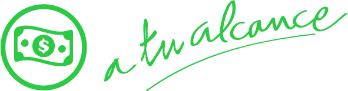 Llegadas compartidas y privadas: DiarioMínimo 2 personasDIA 01.		TUXTLA GUTIERREZ – CAÑON DEL SUMIDERO – SAN CRISTÓBAL DE LAS CASASRecepción en el aeropuerto de Tuxtla Gutiérrez y traslado aproximadamente 30 min. (26 km) al embarcadero, donde tomarán una lancha, a través del imponente Cañón del Sumidero; impresionante formación geológica que alberga una diversidad única de flora y fauna. Continuamos hacia la histórica ciudad colonial de San Cristóbal de Las Casas, situada a 2,300 metros sobre el nivel del mar, y fundada en 1528 por el capitán Diego de Mazariegos. Al llegar a San Cristóbal, se realiza el registro en el hotel, para posteriormente tener tiempo de explorar y descubrir este encantador Pueblo Mágico. Alojamiento.**NOTA: La llegada a Tuxtla Gutiérrez debe ser antes de las 13:00hrs. de lo contrario aplica suplemento.DIA 02.		SAN CRISTÓBAL DE LAS CASAS – CASCADAS EL CHIFLÓN Y LAGOS DE MONTEBELLO-SAN CRISTÓBAL DE LAS CASASSalida del hotel a partir de las 07:45 hrs. para realizar la visita a las cascadas El Chiflón o Velo de Novia con una distancia de 2 hrs 30 min (128 km), (Desayuno en ruta, por cuenta de los pasajeros), es una de las más imponentes con sus 120 metros de caída de agua, para llegar a ella caminaremos por un sendero estrecho que hacen un total de 800 escalones, una aventura en la que necesitaremos mucha energía y pasión por viajar.  Al finalizar la excursión, nos encaminaremos a una distancia de 1 hr 30 min (89 km) para llegar a los hermosos Lagos de Montebello, reserva natural. Tiempo para comida (no incluida). Regreso a San Cristóbal de las Casas en un traslado de 3 hrs. (147 km). Alojamiento.DIA 03.		SAN CRISTÓBAL DE LAS CASAS – COMUNIDADES INDÍGENAS (ZINACANTÁN-SAN JUAN CHAMULA)Cita en el lobby de su hotel aproximadamente a las 9:30 hrs. hacia las Comunidades Indígenas del grupo étnico Tzotzil; visitando primeramente a unos 30 min (11 km) de distancia, Chamula, para aprender, y así entender la fusión de tradiciones contemporáneas y características ancestrales mayas que identifica a este lugar. Posteriormente, en 15 min (8 km) llegaremos a Zinacantán, en donde visitaremos la iglesia y la casa de una cooperativa familiar, donde seremos recibidos con una bebida regional y observaremos como las mujeres trabajan el Telar de cintura de épocas Precolombinas.  Al terminar nos trasladaremos en 25 min (11 km) a San Cristóbal de las Casas. Resto del día libre.  Alojamiento.O puede llevarse a cabo la siguiente actividad opcional en este día: SIMA DE LAS COTORRAS- CASCADA EL AGUACEROSalida a las 04:00 a.m desde San Cristóbal de las Casas al espectacular hundimiento Geológico, el cual lleva el nombre de la “Sima de las Cotorras”, con los primeros rayos del sol decenas de cotorras comienzan a salir en una bulliciosa espiral emprendiendo el vuelo dejando momentáneamente su recinto natural para conseguir alimento, experiencia única en tu vida. Tendremos tiempo para desayunar (incluido en caso de elegir categoría primera) y después recorrer por los alrededores de la Sima. Teniendo  la posibilidad de explorar más a fondo este  lugar, disfrutando del  descenso  en cuerda ( rappel), si necesitas algo de nivel más ligero  puedes  tomar  el tracking (ambas actividades no  están incluidos en el costo ), después de esta gran experiencia continuaremos nuestro extraordinario viaje hacia “La Cascada El Aguacero”, caída de agua que nace de la “Cueva del Encanto” y cómo no dejarnos encantados si al chocar con las rocas esparcirá su brisa refrescante sobre nosotros en forma de aguacero, combinación natural única que hace que  este lugar  sea propicio para disfrutar de  un baño refrescante, sus aguas transparentes y refrescantes serán un premio al descenso   45  minutos que nos tomara llegar a este  paraíso en el fondo  de una cañada, tendremos tiempo de tomar el refrescante baño caminar por los senderos y al final emprender el regreso a San Cristóbal de las Casas, no sin antes tomarnos un tiempo libre para comer y así recargar energías y emprender el regreso  a San Cristóbal de las Casas. (Comida no incluida). Actividad incluida en Travel Shop Pack.**NOTA: Todo el año se puede observar a las corras, pero el avistamiento tiene su mayor auge entre los meses de marzo a octubre.DIA 04.		SAN CRISTÓBAL DE LAS CASAS – AGUA AZUL – MISOL HA – ZONA ARQUEOLÓGICA DE PALENQUEA las 03:30 hrs saldremos hacia Palenque (213 km). Desayuno en ruta. Aproximadamente a las 11:00 hrs. estaremos haciendo una escala en Agua Azul, un conjunto de cascadas creadas por las corrientes de los ríos Otulún, Shumuljá y Tulijá, formando cañones no muy profundos con acantilados verticales, en donde podrán nadar y disfrutar de las diferentes áreas. Después, proseguiremos a las cascadas de Misol Ha, que, con sus 30 metros de altura, y rodeada de por selva tropical alta, hacen de éste, un hermoso y refrescante lugar. Al terminar visitaremos el sitio arqueológico de Palenque a unos 30 min (22 km).  Esta ciudad maya destaca por su acervo arquitectónico y escultórico; y en donde podremos admirar varias construcciones: El Palacio, El Templo de la Cruz Foliada, El Templo del Sol y otras más. Traslado al hotel y alojamiento.DIA 05. 	PALENQUE – MUSEO LA VENTA – AEROPUERTO VILLAHERMOSASalida a las 8:00 hrs. hacia la ciudad de Villahermosa, Tab. que se encuentra a 2 hrs. aproximadamente (152 km). Visitaremos el Parque-Museo La Venta, dividido en 2 áreas la zoológica, que exhibe animales pertenecientes a esta región tropical en los que destaca el hermoso icono Jaguar y la arqueológica, destacan las monumentales cabezas Olmecas, así como figuras humanas de animales y de seres fantásticos representados en altares y estelas, Posteriormente, haremos el traslado alrededor de 15 min (14 km) al aeropuerto de la ciudad para tomar el vuelo de regreso. Fin de los servicios** La salida del vuelo de Villahermosa debe ser después de las 17:00hrs, de lo contrario aplica suplemento.INCLUYE: Traslado aeropuerto – hotel – aeropuerto en servicio compartido, con capacidad controlada y vehículos previamente sanitizados bajo normativa Punto Limpio3 noches de alojamiento en San Cristóbal de las Casas y 1 en PalenqueTransportación terrestre para los tours en servicio compartido, con capacidad controladaVisita en lancha en el Cañón del Sumidero en lancha compartida Visita a los Lagos de Montebello y a la cascada El ChiflónVisita a las Comunidades IndígenasVisita a las cascadas de Agua Azul y de Misol HaVisita a la Zona Arqueológica de PalenqueVisita al Parque-Museo La VentaTodas las entradas a parques y monumentos descritos en el itinerarioChofer guía tipo operador turístico certificado bajo normativa Punto LimpioImpuestos.NO INCLUYE:Extras en hotelesBoletos aéreos o de autobús Guía para las zonas arqueológicasExcursiones o comidas servicios no especificadas, gastos personales, propinas, IMPORTANTELa llegada a Tuxtla Gutiérrez debe ser antes de las 13:00hrs, de lo contrario aplica suplemento.La salida de Villahermosa debe ser después de las 17:00hrs, de lo contrario aplica suplemento. A su llegada o una vez que los pasajeros comiencen con su recorrido, el operador turístico se encargará de confirmar horarios de pick up para las actividades marcadas en itinerario.Se les solicita a los pasajeros estar en el lobby de su hotel 5 minutos antes o en el PUNTO DE ENCUENTRO señalado para no retrasar las visitas.La espera en el lobby para un tours y traslados al ser servicios en compartido, puede variar de 5 a 10 minutos, esto dependerá de la ubicación del hotel o las condiciones del tráfico. Por cuestiones de operación interna, climatológicas o por fuerza mayor, se puede modificar el orden de los paseos dentro de un paquete. Sujeto a disponibilidad."Te invitamos a disfrutar tu viaje a plenitud adquiriendo una Póliza de Asistencia en Viaje de amplia cobertura. Contamos con planes y convenios   con empresa de renombre como Universsal Assistance   y Assist Card".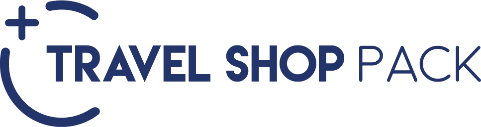 HOTELES PREVISTOS O SIMILARESHOTELES PREVISTOS O SIMILARESHOTELES PREVISTOS O SIMILARESCIUDADHOTELCATSAN CRISTÓBALPARAISOTPALENQUECAÑADA INTERNACIONALTPRECIOS POR PERSONA EN MXN (MINIMO 2 PERSONAS) PRECIOS POR PERSONA EN MXN (MINIMO 2 PERSONAS) PRECIOS POR PERSONA EN MXN (MINIMO 2 PERSONAS) PRECIOS POR PERSONA EN MXN (MINIMO 2 PERSONAS) PRECIOS POR PERSONA EN MXN (MINIMO 2 PERSONAS) PRECIOS POR PERSONA EN MXN (MINIMO 2 PERSONAS) PRECIOS POR PERSONA EN MXN (MINIMO 2 PERSONAS) SERVICIOS TERRESTRES EXCLUSIVAMENTESERVICIOS TERRESTRES EXCLUSIVAMENTESERVICIOS TERRESTRES EXCLUSIVAMENTESERVICIOS TERRESTRES EXCLUSIVAMENTESERVICIOS TERRESTRES EXCLUSIVAMENTESERVICIOS TERRESTRES EXCLUSIVAMENTESERVICIOS TERRESTRES EXCLUSIVAMENTEDBLTPLCPLSGLMNRTERRESTRE 74397286697598163720CONSULTE NUESTRAS TARIFAS AÉREAS DESDE SU CIUDADPASAJERO VIAJANDO SOLO CONSULTAR DISPONIBILIAD Y SUPLEMENTOTARIFAS SUJETAS A CAMBIOS Y A DISPONIBILIDAD LIMITADA SIN PREVIO AVISO  OPCIÓN DE SERVICIOS PRIVADOS, CONSULTE TARIFASCONSULTE NUESTRAS TARIFAS AÉREAS DESDE SU CIUDADPASAJERO VIAJANDO SOLO CONSULTAR DISPONIBILIAD Y SUPLEMENTOTARIFAS SUJETAS A CAMBIOS Y A DISPONIBILIDAD LIMITADA SIN PREVIO AVISO  OPCIÓN DE SERVICIOS PRIVADOS, CONSULTE TARIFASCONSULTE NUESTRAS TARIFAS AÉREAS DESDE SU CIUDADPASAJERO VIAJANDO SOLO CONSULTAR DISPONIBILIAD Y SUPLEMENTOTARIFAS SUJETAS A CAMBIOS Y A DISPONIBILIDAD LIMITADA SIN PREVIO AVISO  OPCIÓN DE SERVICIOS PRIVADOS, CONSULTE TARIFASCONSULTE NUESTRAS TARIFAS AÉREAS DESDE SU CIUDADPASAJERO VIAJANDO SOLO CONSULTAR DISPONIBILIAD Y SUPLEMENTOTARIFAS SUJETAS A CAMBIOS Y A DISPONIBILIDAD LIMITADA SIN PREVIO AVISO  OPCIÓN DE SERVICIOS PRIVADOS, CONSULTE TARIFASCONSULTE NUESTRAS TARIFAS AÉREAS DESDE SU CIUDADPASAJERO VIAJANDO SOLO CONSULTAR DISPONIBILIAD Y SUPLEMENTOTARIFAS SUJETAS A CAMBIOS Y A DISPONIBILIDAD LIMITADA SIN PREVIO AVISO  OPCIÓN DE SERVICIOS PRIVADOS, CONSULTE TARIFASCONSULTE NUESTRAS TARIFAS AÉREAS DESDE SU CIUDADPASAJERO VIAJANDO SOLO CONSULTAR DISPONIBILIAD Y SUPLEMENTOTARIFAS SUJETAS A CAMBIOS Y A DISPONIBILIDAD LIMITADA SIN PREVIO AVISO  OPCIÓN DE SERVICIOS PRIVADOS, CONSULTE TARIFASCONSULTE NUESTRAS TARIFAS AÉREAS DESDE SU CIUDADPASAJERO VIAJANDO SOLO CONSULTAR DISPONIBILIAD Y SUPLEMENTOTARIFAS SUJETAS A CAMBIOS Y A DISPONIBILIDAD LIMITADA SIN PREVIO AVISO  OPCIÓN DE SERVICIOS PRIVADOS, CONSULTE TARIFASMENOR DE 2 A 10 AÑOS COMPARTIENDO HABITACIÓN CON 2 ADULTOS MENOR DE 2 A 10 AÑOS COMPARTIENDO HABITACIÓN CON 2 ADULTOS MENOR DE 2 A 10 AÑOS COMPARTIENDO HABITACIÓN CON 2 ADULTOS MENOR DE 2 A 10 AÑOS COMPARTIENDO HABITACIÓN CON 2 ADULTOS MENOR DE 2 A 10 AÑOS COMPARTIENDO HABITACIÓN CON 2 ADULTOS MENOR DE 2 A 10 AÑOS COMPARTIENDO HABITACIÓN CON 2 ADULTOS MENOR DE 2 A 10 AÑOS COMPARTIENDO HABITACIÓN CON 2 ADULTOS VIGENCIA: 13 DE DICIEMBRE DE 2024 (APLICA SUPLEMENTO EN TEMPORADA ALTA: SEMANA SANTA, VERANO, NAVIDAD, FIN DE AÑO, PUENTES Y DÍAS FESTIVOS)VIGENCIA: 13 DE DICIEMBRE DE 2024 (APLICA SUPLEMENTO EN TEMPORADA ALTA: SEMANA SANTA, VERANO, NAVIDAD, FIN DE AÑO, PUENTES Y DÍAS FESTIVOS)VIGENCIA: 13 DE DICIEMBRE DE 2024 (APLICA SUPLEMENTO EN TEMPORADA ALTA: SEMANA SANTA, VERANO, NAVIDAD, FIN DE AÑO, PUENTES Y DÍAS FESTIVOS)VIGENCIA: 13 DE DICIEMBRE DE 2024 (APLICA SUPLEMENTO EN TEMPORADA ALTA: SEMANA SANTA, VERANO, NAVIDAD, FIN DE AÑO, PUENTES Y DÍAS FESTIVOS)VIGENCIA: 13 DE DICIEMBRE DE 2024 (APLICA SUPLEMENTO EN TEMPORADA ALTA: SEMANA SANTA, VERANO, NAVIDAD, FIN DE AÑO, PUENTES Y DÍAS FESTIVOS)VIGENCIA: 13 DE DICIEMBRE DE 2024 (APLICA SUPLEMENTO EN TEMPORADA ALTA: SEMANA SANTA, VERANO, NAVIDAD, FIN DE AÑO, PUENTES Y DÍAS FESTIVOS)VIGENCIA: 13 DE DICIEMBRE DE 2024 (APLICA SUPLEMENTO EN TEMPORADA ALTA: SEMANA SANTA, VERANO, NAVIDAD, FIN DE AÑO, PUENTES Y DÍAS FESTIVOS)PRECIOS POR PERSONA EN MXN (MINIMO 2 PERSONAS) PRECIOS POR PERSONA EN MXN (MINIMO 2 PERSONAS) PRECIOS POR PERSONA EN MXN (MINIMO 2 PERSONAS) PRECIOS POR PERSONA EN MXN (MINIMO 2 PERSONAS) PRECIOS POR PERSONA EN MXN (MINIMO 2 PERSONAS) PRECIOS POR PERSONA EN MXN (MINIMO 2 PERSONAS) PRECIOS POR PERSONA EN MXN (MINIMO 2 PERSONAS) SERVICIOS TERRESTRES EXCLUSIVAMENTESERVICIOS TERRESTRES EXCLUSIVAMENTESERVICIOS TERRESTRES EXCLUSIVAMENTESERVICIOS TERRESTRES EXCLUSIVAMENTESERVICIOS TERRESTRES EXCLUSIVAMENTESERVICIOS TERRESTRES EXCLUSIVAMENTESERVICIOS TERRESTRES EXCLUSIVAMENTE TURISTADBLTPLCPLSGLMNR1649164516491649825